VSTUPNÍ ČÁSTNázev komplexní úlohy/projektuSledování a analýza vlastní pohybové aktivity s použitím nových technologiíKód úlohyZD-u-4/AF96Využitelnost komplexní úlohyKategorie dosaženého vzděláníM (EQF úroveň 4)Vzdělávací oblastiZD - Člověk, jeho osobnost, zdraví a bezpečíVazba na vzdělávací modul(y)ŠkolaStřední průmyslová škola a Obchodní akademie Uherský Brod, Nivnická, Uherský BrodKlíčové kompetenceDatum vytvoření04. 01. 2020 13:25Délka/časová náročnost - Odborné vzdělávání12Délka/časová náročnost - Všeobecné vzděláváníPoznámka k délce úlohyRočník(y)3. ročník, 4. ročníkŘešení úlohyindividuální, skupinovéDoporučený počet žáků1Charakteristika/anotaceKomplexní úloha je zaměřena na analýzu množství a kvality pohybové aktivity jedince. Zároveň propojení s oborem elektrotechniky při využití moderních mobilních technologií. JÁDRO ÚLOHYOčekávané výsledky učeníŽák:pozoruje kvantitu a kvalitu své pohybové aktivity v denním a celotýdenním cykluseznamuje se s moderními mobilními aplikacemi na monitorování jeho pohybových činnostíumí analyzovat kvantitu a kvalitu své pohybové aktivity v denním a celotýdenním cykluporovnává naměřená data se svými vrstevníkydokáže si vytvořit svůj tréninkový plánSpecifikace hlavních učebních činností žáků/aktivit projektu vč. doporučeného časového rozvrhuMetodická doporučení1. dílčí částučitel žákům vysvětlí smysl, princip a postup při projektužáci vyplní vstupní anketužáci budou seznámeni se základními aplikacemi a jejich obsluhou žáci obdrží záznamové archy a budou seznámeni s jejich manipulací2. dílčí částžák zaznamenává do předem připravených formulářů druh a objem své denní pohybové aktivity v rámci celého týdnežák pracuje s aplikací pro mobilní telefon, která snímá jeho činnostisamotná práce se záznamovým listem může probíhat ve škole i mimo školu3. dílčí částžáci prezentují hodnocení své  pohybové aktivity
	druh činnostiobjem činnostikvalita činnostižáci budou dokládat aktivity pomocí mobilních aplikací
	celkově zhodnotí průběh projektu a zvolí své cíle v osobním zdravém životním styluZpůsob realizace1. a 3. dílčí část: škola – hodiny tělesné výchovy2. dílčí část: škola – hodiny tělesné výchovy a mimoškolní aktivity – tréninky, individuální pohybová aktivitaPomůckyTechnické vybavení:Projektor s počítačemChytrý telefonVhodná aplikace pro android, příp. iOS (pro přesné porovnání výsledků, je vhodné mobilní aplikaci sjednotit)Pomůcky pro žáka:Záznamový listChytrý telefonVhodná aplikace pro android, příp. IOSVÝSTUPNÍ ČÁSTPopis a kvantifikace všech plánovaných výstupů1. dílčí částžáci vyplní dotazník o jejich pohybové aktivitěžáci se seznámí se zadáním týdenního úkolužákům bude představena mobilní aplikace pro monitoring jejich pohybových aktivitžáci budou proškoleni o správném zaznamenávání jejich činností do záznamových listů2. dílčí částv týdenním režimu žák zaznamenává druh a objem své pohybové aktivityjeho činnost je též snímána pomocí aplikace mobilního telefonuna konci týdenního cyklu zpracuje zprávu-analýzu a hodnocení pro skupinovou prezentaci3. dílčí částžáci odprezentují svá hodnocení týdenní pohybové aktivityproběhne skupinová diskuze učitel s žáky stanoví další cíle pro optimalizaci jejich pohybových aktivit v rámci zdravého životního stylu středoškolákůKritéria hodnocení1. dílčí částučitel motivuje žáky pro spolupráci na zadaném úkolu, jakožto i práci ve skupině2. dílčí částžáci během této fáze komunikují s učitelem i mezi sebou.v diskusi se žáky učitel analyzuje oblasti, které jsou jejich silnými i slabými stránkami 3. dílčí částžáci prezentují svá měření; učitel vede diskuzi o v dané skupině, kde se analyzují výsledkyžáci si určí své další cíleskupina se domluví na dalším setkání pro hodnocení jejich pohybových aktivit v delším časovém horizontu Doporučená literaturaČasová náročnost:1. dílčí část: 2 hodiny2. dílčí část: 8 hodin3. dílčí část: 2 hodinyRočník:4. ročník oborů M a L, 3. ročník oboru HÚloha je určena pro řešení:individuální: 2. dílčí část úlohy skupinové: 1., 2., 3. dílčí část úlohyPoznámkyObsahové upřesněníVV - Všeobecné vzděláváníPřílohyMetodicka-reflexe-z-overovani-KU.docxPohybove-aktivity_Srovnani-tridy.xlsxPohybove-aktivity_Zaznamovy-arch.xlsxMateriál vznikl v rámci projektu Modernizace odborného vzdělávání (MOV), který byl spolufinancován z Evropských strukturálních a investičních fondů a jehož realizaci zajišťoval Národní pedagogický institut České republiky. Autorem materiálu a všech jeho částí, není-li uvedeno jinak, je Dalibor Janůš. Creative Commons CC BY SA 4.0 – Uveďte původ – Zachovejte licenci 4.0 Mezinárodní.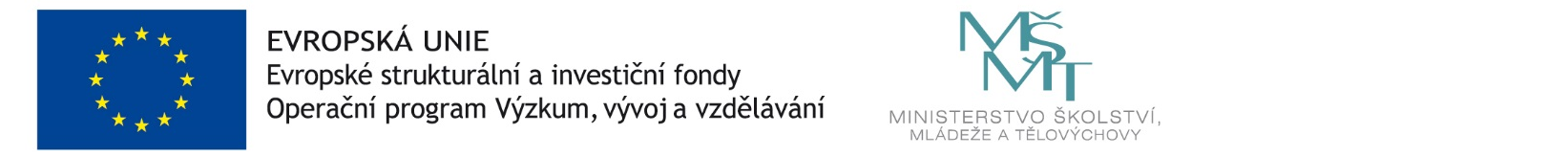 